Name: Bulus Ritkhat AmosDept: medicine and surgeryMat No: 19/MHS01/1231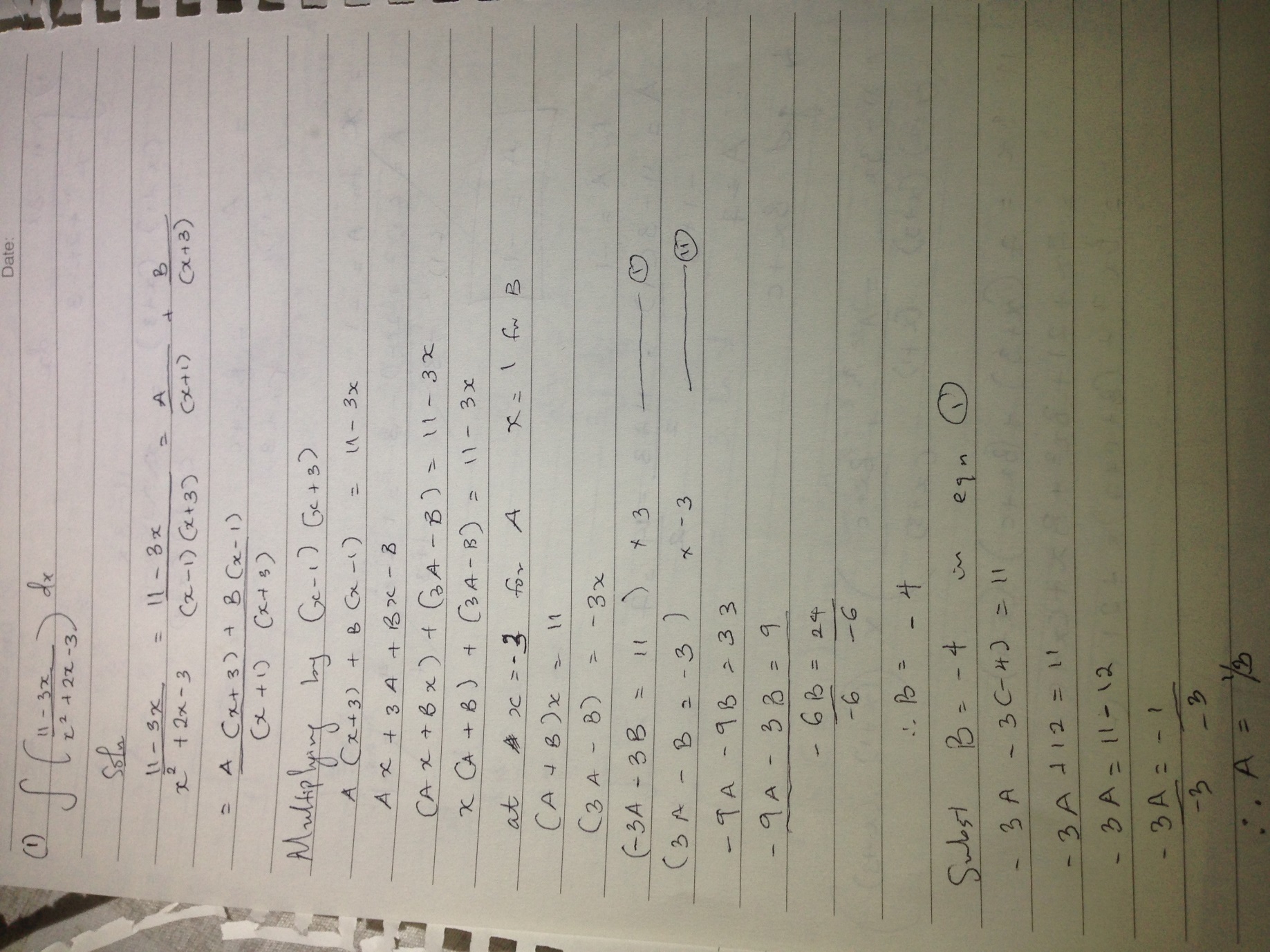 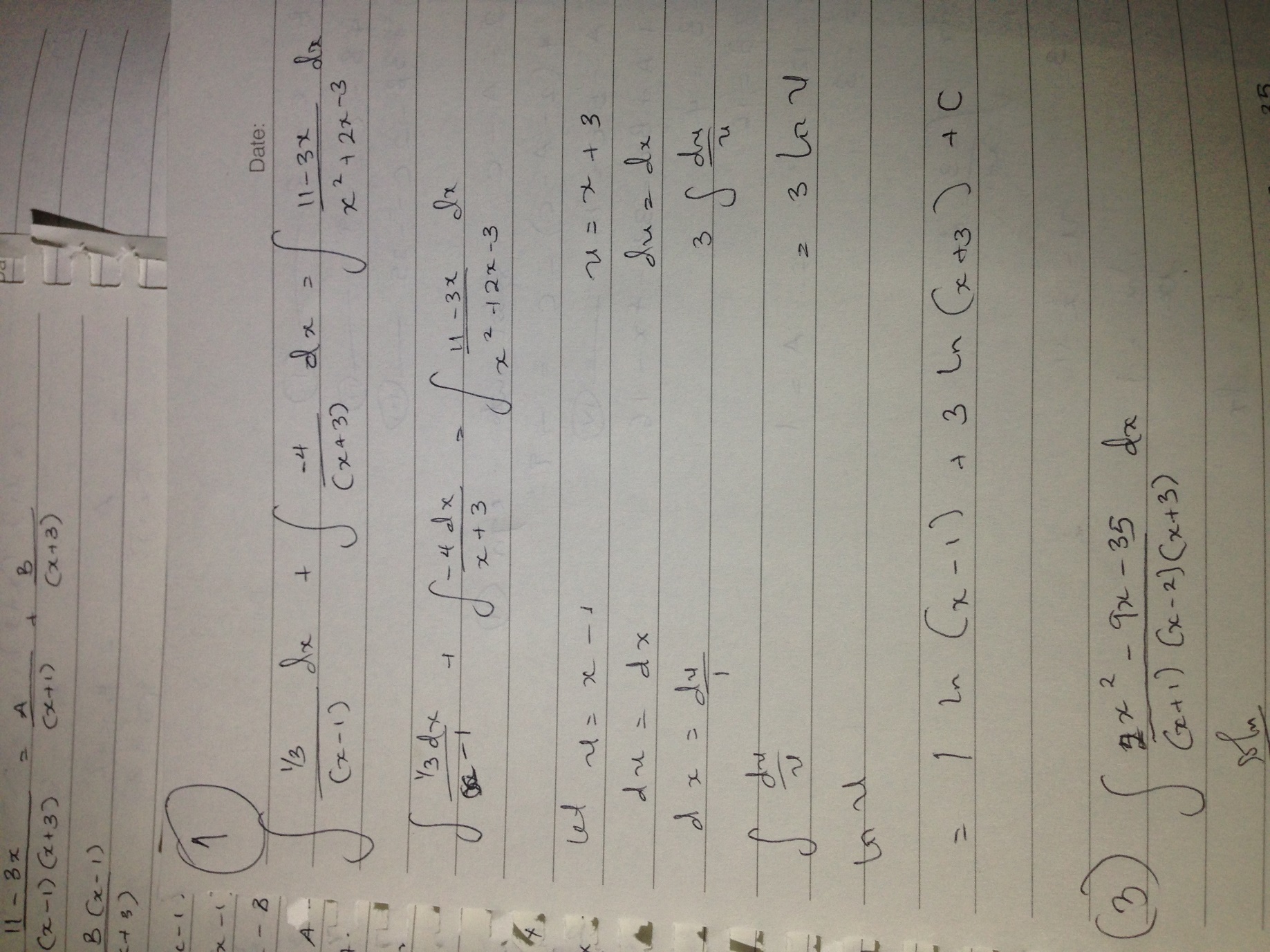 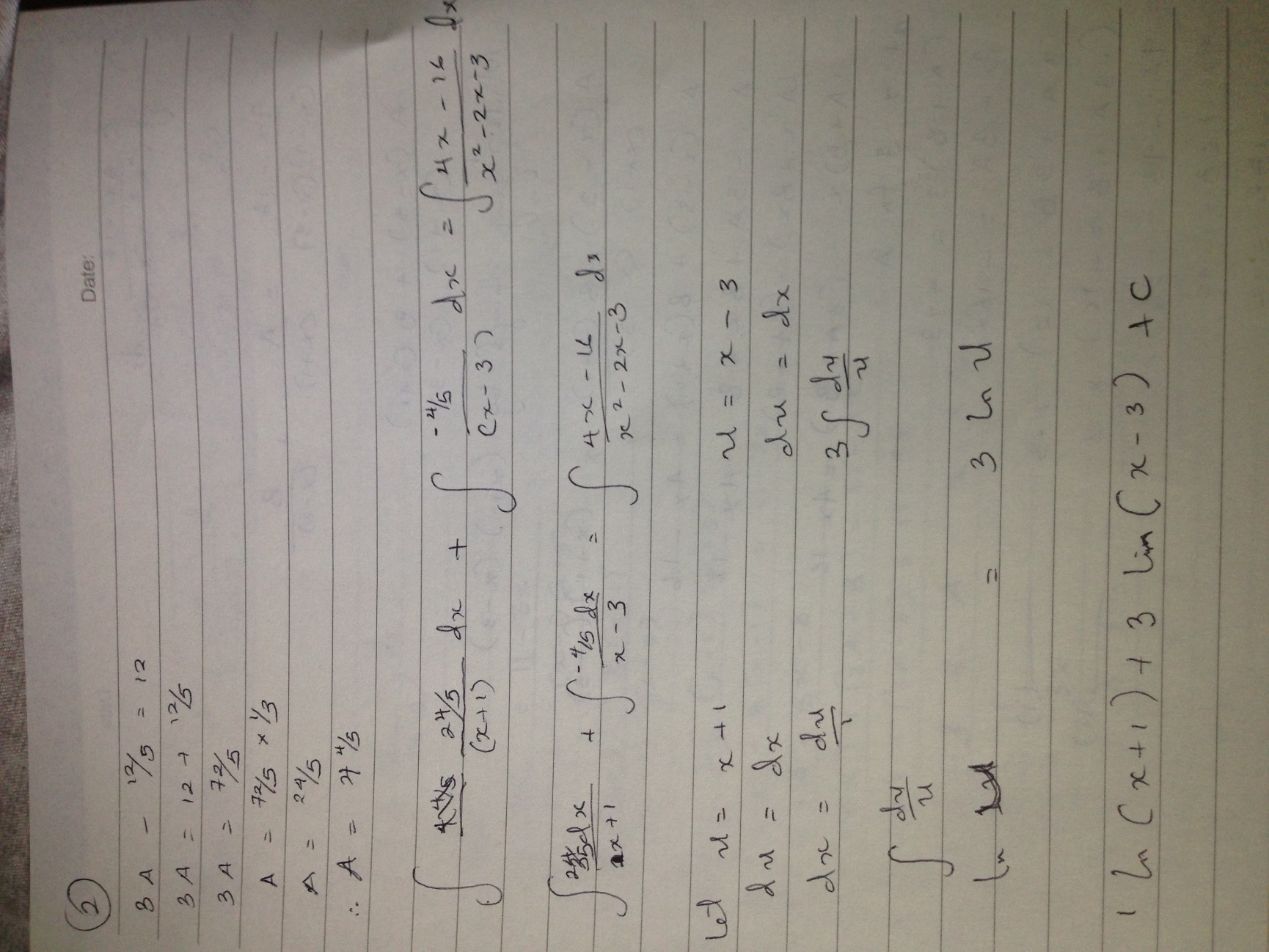 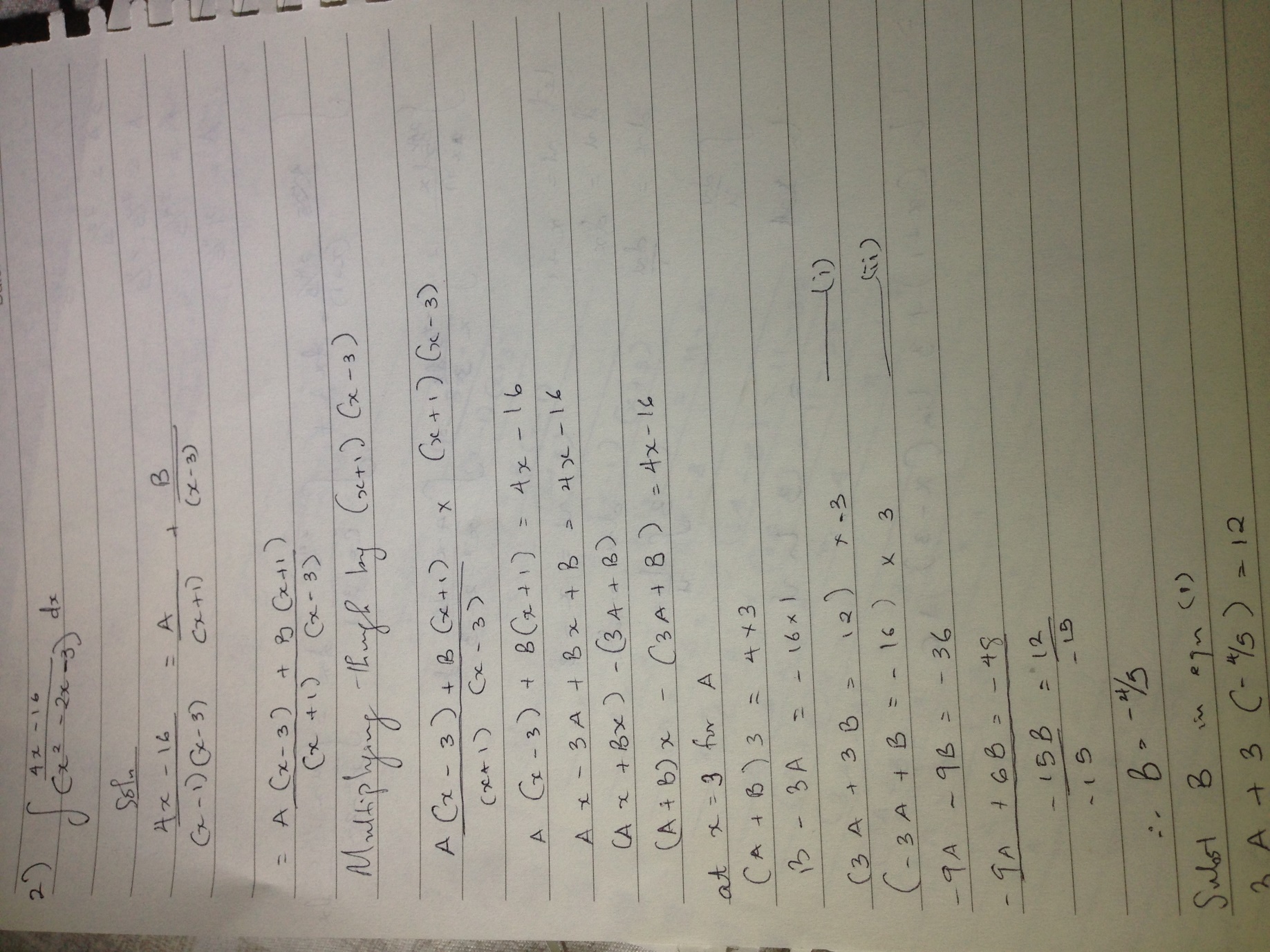 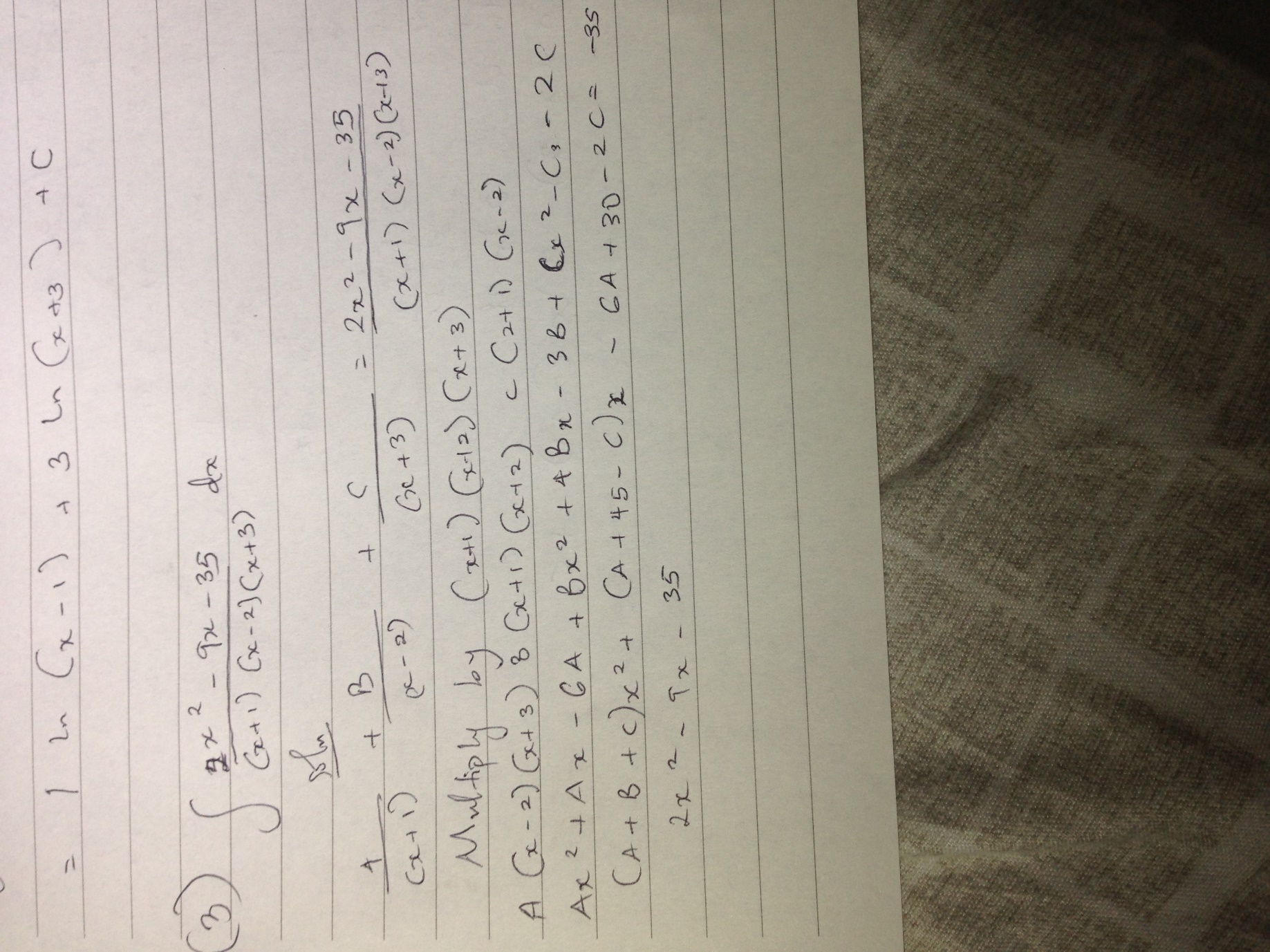 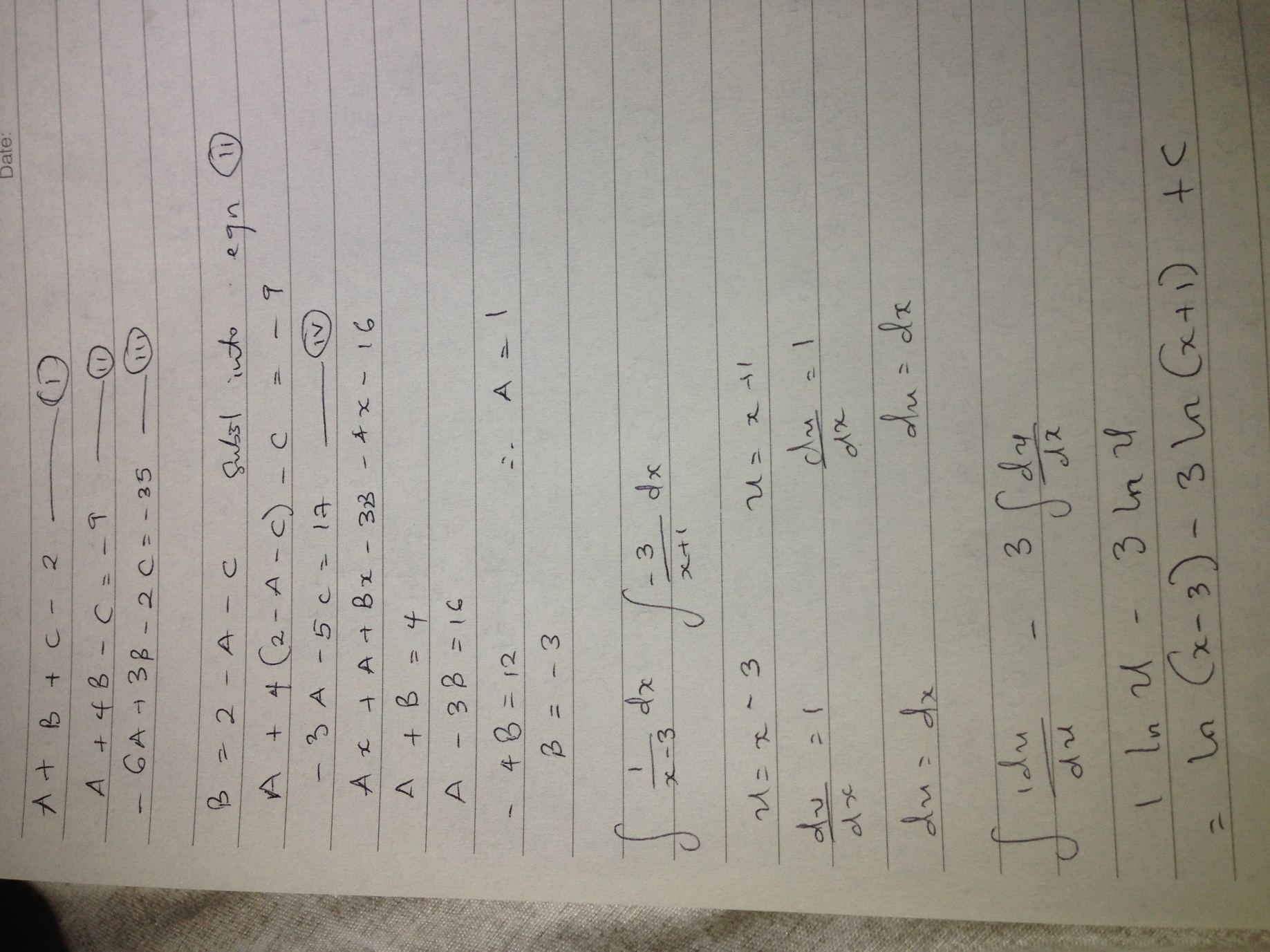 